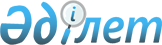 Шалқар ауданы әкімінің 2014 жылғы 29 желтоқсандағы № 17 шешімінің күші жойылды деп тану туралыАқтөбе облысы Шалқар ауданы әкімінің 2015 жылғы 30 маусымдағы № 16 шешімі      Қазақстан Республикасының 2001 жылғы 23 қаңтардағы № 148 "Қазақстан Республикасындағы жергілікті мемлекеттік басқару және өзін-өзі басқару туралы" Заңының 33, 37 баптарына сәйкес, Шалқар ауданы әкімі ШЕШІМ ҚАБЫЛДАДЫ:

      1. Шалқар ауданы әкімінің 2014 жылғы 29 желтоқсандағы № 17 "2015 жылы әскерге шақыру учаскесіне тіркеуді ұйымдастыру және қамтамасыз ету туралы" шешімінің (Нормативтік-құқықтық актілерді мемлекеттік тіркеу тізілімінде 2015 жылы 20 қаңтарда № 4168 болып тіркелген, аудандық "Шалқар" газетінде 2015 жылы 22 қаңтарда жарияланған) күші жойылды деп танылсын.

      2. Шешімнің көшірмесі Ақтөбе облысының әділет департаментіне жолдансын.


					© 2012. Қазақстан Республикасы Әділет министрлігінің «Қазақстан Республикасының Заңнама және құқықтық ақпарат институты» ШЖҚ РМК
				
      Аудан әкімінің міндетін атқарушы 

Е. Шотанов
